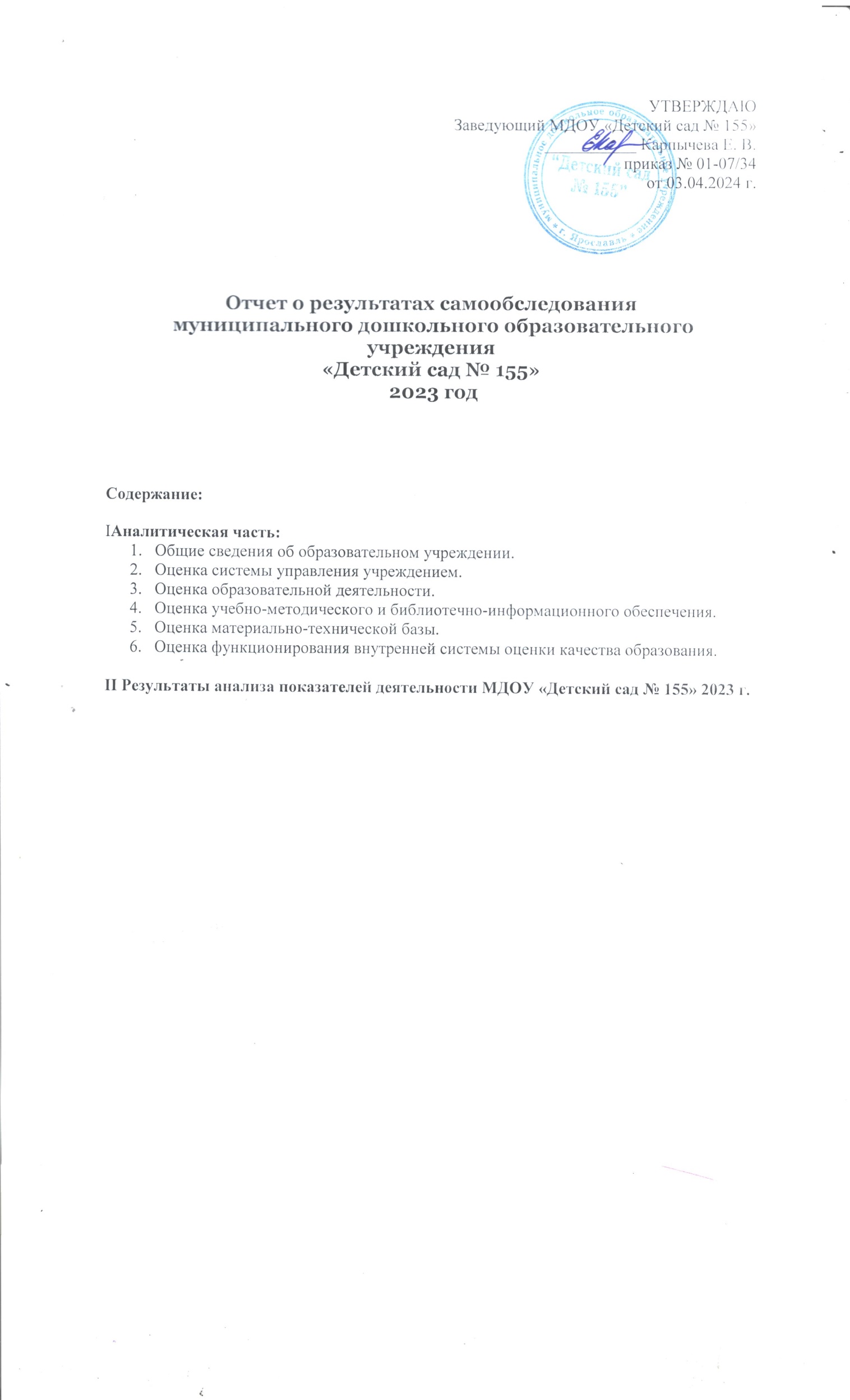 I Аналитическая частьОтчет сформирован в соответствии с положениями:Федерального закона от 29 декабря 2012 г. № 273-ФЗ «Об образовании в Российской федерации», пункт 3 части 2 статьи 29;Приказа Министерства образования и науки Российской Федерации от 14 июня 2013 г.         № 462 «Об утверждении порядка проведения самообследования образовательной организации» (с изменениями и дополнениями);Приказ Министерства образования и науки Российской Федерации от 10 декабря 2013 г.         № 1324 «Об утверждении показателей деятельности образовательной организацией, подлежащей самообследованию»Целью проведения самообследования муниципального дошкольного образовательного учреждения «МДОУ «Детский сад № 155» (далее ДОУ) являются обеспечение доступности и открытости информации о деятельности ДОУ. В процессе самообследования были проведены оценка образовательной деятельности, системы управления ДОУ, содержания и качества подготовки воспитанников, организация воспитательно-образовательного процесса, анализ движения воспитанников, качества кадрового, учебно-методического, библиотечно-информационного обеспечения, материально-технической базы, функционирования внутренней системы оценки качества образования, анализ показателей деятельности ДОУ.1.Общие сведения о ДОУ: Полное наименование: Муниципальное дошкольное образовательное учреждение «Детский сад  №155» Краткое наименование: МДОУ «Детский сад № 155»Юридический адрес:150062, г. Ярославль,  проезд Доброхотова, дом 7.Фактический адрес:  150062, г. Ярославль, проезд Доброхотова, дом 7.Телефон/факс: 24-66-97, тел. 75-99-68, 24-67-22Учредитель:  Учредителем и собственником имущества ДОУ является городской округ город Ярославль. Функции и полномочия Учредителя детского сада от имени г. Ярославля осуществляют департамент образования мэрии г. Ярославля. Режим функционирования деятельности ДОУ регламентирован Уставом ДОУ и Правилами     внутреннего трудового распорядка ДОУ.Режим работы: ДОУ работает в режиме пятидневной рабочей недели:  12-ти часовое пребывание детей в детском саду: с 7.00 до 19.00 часов. Выходные: суббота, воскресенье, праздничные дни - выходныеФорма обучения: очная Срок обучения: 5 летЯзык обучении: русский  e-mail – yardou155@yandex.ruПраво детского сада на ведение образовательной деятельности подтверждается лицензией на осуществление образовательной деятельности   регистрационный  №  101/13 от 26.03.2013 г, лицензия предоставлена  бессрочно.Лицензия на осуществление медицинской деятельности № ЛО-76-01-001156 от 24.03.2014гМуниципальное дошкольное образовательное учреждение «Детский сад №155» построено по типовому проекту и сдано в эксплуатацию в 1985 году. Детский сад расположен внутри Заволжского микрорайона,  во дворе жилого массива, вдали от промышленных предприятий и трассы.Здание детского сада типовое, двухэтажное,  имеет все виды благоустройства: канализацию, водопровод,  центральное отопление, видеонаблюдение. Все  соответствует гигиеническим требованиям.Ближайшее окружение детского сада: центр дополнительного образования «ЛАД», МОУ СОШ № 84.        Территория:  Общая площадь территории ДОУ – 8754  кв м., территория ровная, озеленение составляет – 6471,71 кв. м  (74% площади участка), для озеленения использованы разные виды деревьев (береза, тополь, ель, рябина, липа) и кустарников (сирень, пузыреплодник, акация). Ограждение участка – железный забор и полоса зеленых насаждений.                                                                                                                   Территория образовательного учреждения хорошо благоустроена. Каждая возрастная группа имеет участок для организации и проведения прогулок, оборудованный прогулочными верандами, спортивным оборудованием, цветочными клумбами, зелеными насаждениями.В детском саду построено и покрашено  оборудование на участках, ведется постоянное пополнение  игрового инвентаря. Оборудована безопасная спортивная площадка.       Установлена  стационарная теплица по выращиванию огородных культур для ознакомления детей с ростом и развитием растений и развития элементарных трудовых навыков.Сведения об администрации ДОУ:Заведующий: Карпычева Елена Валерьевна, образование высшее педагогическое, соответствие должности руководителя, общий стаж работы –   22  года, в должности заведующего –  10 лет.Перечень документов, регламентирующих деятельность ДОУ:- Лицензия на образовательную деятельность бессрочна. Регистрационный номер № 1027600622213 от 9 июля 2015 года- Устав муниципального дошкольного образовательного учреждения «Детский сад № 155» -   Приказ   департамента образования мэрии г. Ярославля № 01-05/356 от 27.05.2015 года.- Документы и локальные акты различного уровня:- Конституция РФ.- Конвенция о правах ребенка.- Федеральные законы РФ, указы Президента РФ, постановления правительства  РФ.- Федерального закона от 29 декабря 2012 г. № 273-ФЗ «Об образовании в Российской федерации»Локальные акты ДОУ:1. Коллективный договор.2. Правила внутреннего трудового распорядка.3. Трудовой договор.4. Договор об образовании с родителями воспитанников.5. Положение об общем собрании работников ДОУ.7. Положение о Совете родителей.8. Положение о педагогическом совете.9. Положение о психолого - медико-педагогическом консилиуме.10. Положение о совете трудового  коллектива.11. Положение об Управляющем Совете.12. Положение по установлению показателей и критериев эффективности деятельности педагогических работников ДОУ.13. Положением о порядке распределения фонда экономии оплаты труда и стимулирующей части фонда оплаты труда. 14. Положение о работе с персональными данными физических лиц ДОУ.15. Положением о работе с персональными данными воспитанников и  родителей (законных представителей) Учреждения.16. Положение об оказании логопедической помощи детям.17. Положением об организации работы по охране труда и Безопасности жизнедеятельности Учреждения.18. Положение о комиссии по урегулированию конфликтных ситуаций среди участников образовательного процесса.20.Правила приёма на обучение по образовательным программам ДОУ.21.Порядок приёма локальных актов.22.Положение о противодействии коррупции в ДОУ.23.Порядок бесплатного пользования педагогическими работниками образовательными и методическими услугами Учреждения.24.Положение об уполномоченном по защите прав участников образовательного процесса в ДОУ.25.Положение о языках образования в Учреждении.26.Положение о нормах профессиональной этики педагогических работников.27.Положение о комиссии по профилактике детского травматизма.28.Порядок доступа педагогических работников к информационно-телекоммуникацоинным сетям и базам данным, учебным и методическим материалам, материально-техническим средствам обеспечения образовательной деятельности ДОУ.Вывод: ДОУ зарегистрировано и функционирует в соответствии с нормативными документами в сфере образования Российской Федерации.2. Оценка системы управления ДОУ. Основные направления кадровой политики (стратегия управленческой деятельности детского сада):1. Создание условий для повышения профессиональной компетентности педагогов (через курсы повышения квалификации в ИРО и ГЦРО, профессиональную переподготовку, аттестацию, обучение, организация  наставнической деятельности).2. Формирование мотивации педагогов к профессиональному росту и развитию (заинтересованность в педагогической деятельности, система морального и материального стимулирования, создание в ДОУ здоровой конкуренции среди педагогов и специалистов).3. Создание условий для самореализации педагогов в профессиональной деятельности (конкурсы  профессионального мастерства, авторские, методические разработки, творческие работы, карьерный рост, психологическая удовлетворенность в своей деятельности, через участие в инновационных проектах).4. Профилактика профессионального выгорания педагогов (через систему  тренингов).5. Обеспечение благоприятного психологического микроклимата в коллективе, управление конфликтами.Информационно-аналитическая деятельность является основным инструментом управления дошкольным учреждением, дает возможность координировать работу всех подразделений ДОУ.Сильные аспекты.Итогом работы за отчетный период можно считать следующие результаты деятельности:1. ДОУ успешно развивается в условиях конкурентного рынка образовательных услуг, удовлетворяя социальный заказ на образовательные услуги реализацией миссии.2. Методическая служба ДОУ в настоящее время находится в режиме развития.3.       Формируются  необходимые профессиональные компетенции у педагогических работников учреждения для реализации задач инновационного развития.4.       На практике реализуется принцип личностно-ориентированного взаимодействия со всеми  участниками образовательного процесса.5.       Созданы условия для обеспечения включенности родительской общественности в организацию и планирование деятельности детского сада.6.       Сформирован круг социальных партнёров, хорошо отлажено взаимодействие, обеспечивающее широкий спектр возможностей для удовлетворения запросов заказчиков и реализации миссии детского сада.7.       Детский сад имеет гибкую, мобильную систему управления, способную ресурсно обеспечить конкурентоспособность и развитие учреждения в условиях современного быстро меняющегося мира на основе лучших профессиональных традиций и новых  педагогических технологий.   Вывод:Структура и механизм управления ДОУ определяют стабильное функционирование. Демократизация системы управления способствует развитию инициативы участников образовательного процесса (педагогов, родителей (законных представителей), детей) и сотрудников ДОУ.Для совершенствования системы управления в ДОУ необходимо активизировать работу по привлечению родительской общественности к управленческой деятельности ДОУ; развивать систему самоанализа работы как по ДОУ в целом, так и каждого педагога, и воспитанника; развивать профессиональное мастерство педагогов по сопровождению детей с ОВЗ.3. Оценка образовательной деятельности. В 2023 году МДОУ «Детский сад № 155» посещали 273 ребенка.В 2022-2023 учебном году в ДОУ функционирует 13 групп, 2 группы раннего возраста, 11 групп дошкольного возраста, из них 6 групп комбинированной направленности для детей с 4 до 7 лет.Одним из показателей успешности образовательной деятельности является обеспечение безопасности, сохранение и укрепление здоровья  и создание условий для физического развития воспитанников.В ДОУ оздоровительно-профилактический комплекс представлен медицинским кабинетом, который оборудован в соответствии с современными требованиями, имеется лицензия на осуществлени6е медицинской деятельности.Оздоровительная работа в ДОУ строится на основе программы «Здоровый малыш», которая разработана творческой группой детского сада.Основное направление по физическому воспитанию в детском саду -   сохранение здоровья детей, формирования у родителей, педагогов и воспитанников ответственности в деле сохранения собственного здоровья.В решение данного вопроса принимает участие весь персонал детского сада.Цель нашей оздоровительно-воспитательной работы:сохранить и укрепить физическое  здоровье  ребенка через интеграцию оздоровительной деятельности в педагогическую.Основные направления оздоровительно-воспитательной системы  МДОУ «Детский сад № 155»:- Комплексная стратегия улучшения здоровья детей- Организация питания- Диагностика состояния здоровья и уровня физического развития- Создание безопасной среды жизнедеятельности ребенку в ДОУ- Взаимодействие с лечебными учреждениями- Взаимодействие с семье.Лечебно-профилактическая работа проводится через различные мероприятия:- соблюдение режима дня;-сбалансированное питание;- соблюдение СанПиН;- соблюдение режима проветривания, влажной уборки, кварцевания;- соблюдение питьевого режима;- своевременное направление детей к узким специалистам;- профилактика инфекционных заболеваний (прививки);- выявление детей с острыми симптомами заболеваний;-проведение противоэпидемических мероприятий во время карантина;- проведение санитарно-просветительской работы с персоналом ДОУ и родителями;- ведение специальной документации, составление ежемесячных, квартальных и годовых отчётов.В осенне-весенний период проводится профилактика гриппа и ОРЗ.       Содержание образовательной деятельности в ДОУ определено основной образовательной программой ДОУ (далее ООП ДОУ), составленной в соответствии с федеральным государственным образовательным стандартом дошкольного образования (далее ФГОС ДО), на основе «Примерной основной образовательной программы дошкольного образования, одобренной решением федерального учебно-методического объединения по общему образованию (протокол от 20 мая 015 г. №2/15). Группы комбинированной направленности  для детей с общим недоразвитием речи по программе: Филичевой Т. Б., Чиркиной Г. В. «Подготовка к школе детей с общим недоразвитием речи».       Ежегодно педагогическими работниками вносятся изменения в ООП ДОУ, и разрабатывается годовой план работы, который принимается и утверждается на педагогическом совете.        В основе образовательного процесса лежит взаимодействие педагогического персонала, администрации и родителей. Основными участниками образовательного процесса являются дети, родители, педагоги.        Образовательный процесс осуществляется по двум режимам - с учетом теплого и холодного периода года.Режим дня в детском саду педагогически обоснован, составлен в соответствии с учётом максимальной нагрузки на ребенка в ДОУ. Гибкость режима осуществляется при обязательном постоянстве таких режимных моментов, как пребывание детей на свежем воздухе в утреннее, дневное и вечернее время, приема пищи и дневного сна. Образовательная деятельность в ДОУ осуществляется в непосредственно организованной образовательной деятельности, во время режимных моментов, а также в самостоятельной деятельности детей.        При выборе методик обучения предпочтение отдается развивающим методикам, способствующим формированию познавательной, социальной сфер развития. Педагогами ДОУ используются технологии развивающего обучения: ТРИЗ, проектный метод, информационно-коммуникационные, здоровьесберегающие, личностно-ориентированные, игровые.  Планируются комплексные и интегрированные занятия, комбинированные и тематические. При организации непрерывной образовательной деятельности по художественно-эстетическому развитию интегрированного характера детям предоставляется возможность экспериментировать, искать новые пути, сравнивать, анализировать, решать задачи нахождения адекватных способов изображения, проявлять большую самостоятельность.                                                                                             Продолжительность занятий определяется санитарно-эпидемиологическими требованиями к учебной нагрузке ребенка определенного возраста.         Образование в ДОУ носит светский, общедоступный характер и ведется на русском языке. В основу организации образовательного процесса определен комплексно-тематический принцип с ведущей игровой деятельностью. Решение программных задач осуществляется в разных формах совместной деятельности взрослых и детей, а также в самостоятельной деятельности детей и в режимных моментах.Здоровьесберегающие технологии, реализуемые педагогами ДОУ в 2023 годуОхрана жизни и здоровья детейВ основном, преобладают дети со 2 группой здоровья- 63,7%.Число детей с I группой здоровья уменьшилось: 2021 – 77 человек, 2022г. – 72 человек, 2023г. – 64 человека. Число детей с III группой здоровья уменьшается с каждым годом: 2021г. – 59 человек, 2022г. – 42 человека, 2023г. – 34 человека.Проводится ежегодная диспансеризация областными и городскими специалистами больницы. Выявлено, что преобладают заболевания костно-мышечной системы (плоскостопие, нарушение осанки), нарушение зрения. Таким образом, необходимо уделить внимание профилактике этих заболеваний. Запланировать практикум для педагогов, родителей в этом направлении.Результаты адаптации детей по степени тяжести.В 2022-2023 уч. году адаптация детей к условиям детского сада прошла достаточно средне, что связано с увеличением количества детей в возрасте от 1,6 до 2 лет.С тяжелой степенью адаптации – 3 детей (5%) Состояние физического развития детей по данным профилактических осмотров и анализа заболеваемости.Пропущено 1-им ребенком по болезни  Общая заболеваемость в 2023 году составляет 543 случая. Уровень инфекционной заболеваемости повысился:2021г. – 29 случаев,2022 г. – 31 случай, 2023 г. – 32 случаяПоказатель – пропущено 1 ребенком по болезни уменьшился:2021г. – 8.5; 2022 г. – 14,0: 2023г. – 11.0В этом году индекс здоровья детей немного уменьшился: 2021 -  32.6;  2022 г. -  38; 2023г. - 37Анализ заболеваемости показал, что в детский сад большинство детей поступают со второй группой здоровья, при этом каждый ребёнок имеет от одного до нескольких заболеваний или отклонений от нормы. Только к подготовительной группе вследствие целенаправленной, систематической работы педагогам удаётся исправить положение: уменьшить показатели по заболеваемости, увеличить показатели по физическому развитию.В ДОУ осуществляется сравнительный анализ состояния здоровья детей, который позволяет своевременно и квалифицированно осуществлять профилактическую и планировать оздоровительную работу. Положительная динамика наблюдается, но вероятность снижение показателей остается актуальной. Значительное снижение заболеваемости детей в ДОУ затруднено в связи с увеличением количества детей с хроническими заболеваниями, с соматической ослабленностью, увеличением количества малообеспеченных семей, не имеющих возможностей создания условий для гармоничного развития здоровья детей.В отчетный период в ДОУ создана и поддерживается адаптивная педагогическая среда в единстве ее санитарно – гигиенических, психологических и дидактических компонентов, которая способствует в реализации задач ранней диагностики, профилактики и преодоления ситуаций, отягчающих адаптацию детей и родителей к условиям ДОУ.Организация питания.Качественное и сбалансированное питание детей обеспечивается в соответствии с санитарно-гигиеническими правилами и нормативами СанПиН 1.2.3.685-21 «Гигиенические нормативы и требования к обеспечению безопасности и (или) безвредности для человека факторов среды обитания».Со 2 ноября 2017 года произошли изменения способа организации горячего питания в ДОУ,Детский сад перешёл с самообеспечения горячим питанием на аутсорсинг, т.е. закупку указанных услуг в сторонней организации.В настоящее время по заключённому контракту услуги по организации питания осуществляет  ООО «Агрофирма-Ярославль».Для правильной организации питания детей большое значение имеет создание благоприятной эмоциональной обстановки в группе. Все возрастные группы обеспечены необходимой посудой, мебелью. Сервировка стола соответствует возрасту детей, процесс приёма пищи сопровождается воспитанием культурно-гигиеническими правилами. Кадровое обеспечение ДОУОбразовательная деятельность в ДОУ осуществляется коллективом квалифицированных педагогов.                                         Старший воспитатель: Чистикова Анжелика Ивановна, педагогический стаж – 31 год, категория высшая.Сорокина Татьяна Олеговна, педагогический стаж – 10 лет, категория первая.Специалисты:Учитель-логопед – 1, стаж работы 21 год, категория высшая.Учитель-логопед – 1, стаж работы 3 года.Инструктор по физкультуре – 1, стаж работы 17 лет, первая категория.Музыкальный руководитель – 1, стаж работы 11 лет и  категория высшая.Воспитатели -26.Образовательный уровень педагогических кадровУровень квалификацииПедагогический стаж работы педагогов:83,4% педагогов имеют богатый опыт образования и воспитания детей и составляют крепкую основу педагогического коллектива, что обеспечивает определённую стабильность и преемственность педагогической деятельности.Педагоги ДОУ активно посещают мастер-классы городского уровня. Специалисты ДОУ систематически посещают МО специалистов Заволжского района.Для повышения качества образования необходимо постоянное повышение педагогической компетенции. В ДОУ созданы благоприятные условия для повышения профессиональной компетентности педагогов: в 2021 году КПК по реализации ФГОС ДО прошли 10 педагогов. Таким образом, всего по ФГОС ДО обучены 33 человека. 1педагог не обучен, так как вновь принят на работу  в 2023 г.Педагоги ДОУ активно посещают мастер-классы городского уровня. Специалисты ДОУ систематически посещают МО специалистов Заволжского района.Результаты участия воспитанников и сотрудников в творческих конкурсах различного уровня  за 2022-2023 уч.год год.Региональный уровень:Городской уровень:       На основании приказа департамента образования мэрии  г. Ярославля 14.07.2022 г. № 01-05/671, МДОУ «Детский сад № 155»  присвоен  статус  муниципальной  инновационной площадки на 2021-2023 учебный год.«Большой Ярославль – маленьким гражданам»: концептуальные основы краеведческой деятельности в дошкольном образовании»Вывод: организация образовательного процесса в ДОУ осуществляется в соответствии с годовым планированием, с основной общеобразовательной программой дошкольного образования на основе ФГОС ДО и учебным планом непосредственно образовательной деятельности. Количество и продолжительность непосредственно образовательной деятельности, включая дополнительное образование, устанавливаются в соответствии с санитарно-гигиеническими нормами и требованиями. Целесообразное использование новых педагогических технологий (здоровьесберегающие, информационно- коммуникативные, технологии деятельностного типа и др.) образовательной системы позволило повысить уровень освоения детьми образовательной программы ДОУ.У педагогов высокий профессиональный уровень и положительный настрой на достижение более высоких результатов.     С целью повышения качества работы для достижения более высоких результатов развития воспитанников в ДОУ проводится мониторинг:- Заболеваемости, физического развития воспитанников.- Уровня освоения детьми программного материала (комплексной программы «От рождения до школы»).- Степени адаптации детей к детскому саду.- Уровня подготовки выпускников к обучению в школе, адаптации к школьным условиям.Опыт работы, представленный ДОУ в 2023 г. Реализован проект: «Умные каникулы» .Участники: МДОУ «Детский сад № 27»; МДОУ «Детский сад № 155»; МДОУ «Детский сад № 151», МДОУ «Детский сад №140», МДОУ «Детский сад №101»Цель: актуализация и систематизация знаний дошкольников. Повышение познавательной, игровой, творческой активности детей.Вывод: организация образовательного процесса в ДОУ осуществляется в соответствии с годовым планированием, с основной общеобразовательной программой дошкольного образования на основе ФГОС ДО и учебным планом непосредственно образовательной деятельности. Количество и продолжительность непосредственно образовательной деятельности, включая дополнительное образование, устанавливаются в соответствии с санитарно-гигиеническими нормами и требованиями. Целесообразное использование новых педагогических технологий (здоровьесберегающие, информационно-коммуникативные, технологии деятельностного типа и др.) образовательной системы позволило повысить уровень освоения детьми образовательной программы ДОУ.У педагогов высокий профессиональный уровень и положительный настрой на достижение более высоких результатов.     С целью повышения качества работы для достижения более высоких результатов развития воспитанников в ДОУ проводится мониторинг:- Заболеваемости, физического развития воспитанников.- Уровня освоения детьми программного материала (комплексной программы «От рождения до школы»).- Степени адаптации детей к детскому саду.- Уровня подготовки выпускников к обучению в школе, адаптации к школьным условиям. Результаты организованной образовательной деятельности   Тщательный анализ выполнения основной образовательной программы ДОУ по всем линиям развития за 2023 год свидетельствует о положительной динамике усвоения программы детьми разных возрастных групп.По результатам педагогической диагностики дети показали положительные результаты в диапазоне от 83 % до 92% в зависимости от образовательной области. Усвоение содержания ООП ДОУ составило: 89,5%.       Педагоги обеспечивают разностороннее  развитие детей с учетом их возрастных и индивидуальных особенностей по основным направлениям развития – познавательному, речевому, социально-коммуникативному, художественно-эстетическому, физическому. Физическое и художественно-эстетическое развитие воспитанников остаётся на том же уровне.            Это говорит о том, что педагоги в своей работе продолжают эффективно и педагогически оправданно применять приёмы и методы дошкольного воспитания и обучения, обращая большое внимание на специфику развития детей своей группы. Эффективно проводится работа по педагогическому просвещению родителей в области образования. По-прежнему не наблюдается тенденции к изменению и наращиванию позитивных результатов в речевом развитии воспитанников. У некоторых детей не сформирована связная речь, признаками которой являются содержательность, логичность, последовательность, существует проблема развития звуковой стороны речи, которая является не только предпосылкой формирования грамматического строя речи, обучения грамоте, но и показателем речевого развития ребѐнка в целом. Поэтому некоторые дети испытывали трудности в изложении материала. Необходимо больше индивидуально работать с данной категорией детейПричины этого, прежде всего:- в нарушении системы работы по данному разделу программы (систематически планируются и проводятся только занятия, а работа в свободное от занятий время, проводится периодически, отсутствует взаимодействие с родителями воспитанников по данным направлениям);- недостаточно обеспечивается внедрение современных технологий развития связной речи дошкольников.Вывод:Одной из основных задач коллектива на протяжении многих лет является развитие связной речи детей. В этом учебном году добились положительного результата: отработаны диагностические методики и пути коррекции речи. Логопедом проведены семинары-практикумы по активизации и обогащению словаря  в старших группах.На основании анализа результатов мониторинга образовательного процесса нами сделаны выводы о необходимости:- усиление контроля администрации по организации образовательной деятельности по образовательным областям «Речевое развитие», а именно «Звуковая культура речи», «Связная речь»; «Познавательное развитие», а именно «Формирование элементарных математических представлений»; «Художественно-эстетическое развитие», а именно – «Конструктивно-модельная деятельность».-  оказания методической помощи воспитателям по разделам программы, вызывающих у них затруднения в  организации образовательной деятельности.Сформированность предпосылок универсальных учебных действий (УУД) у выпускниковМониторинг готовности  выпускников к обучению в школе, проводимый педагогом-психологом ДОУ, выявил следующее:Для детей выпускных  групп в 2022-2023 учебном году (70 человек) характерно преобладание учебно-познавательного  мотива (55% детей), и социального (45% детей)- это мотивационно-готовые к школьному обучению дети. Социальный мотив имеет самое высокое значение при поступлению в школу. И полученные к концу года показатели наглядно демонстрируют положительную динамику. Таким образом, уровень  повысился на 31 % от первого до второго полугодия. Детей не готовых к поступлению в школу нет, 15 % детей (12 чел.) рекомендуется усложненная программа обучения.   В 2023 г. доля выпускников, готовых к обучению в школе – 100% Положительная динамика достигнута за счет  скоординированной работы специалистов и воспитателей. Правильно организованная, эффективная работа помогла достичь хороших результатов в  подготовке детей к школьному обучению.  Выпускники нашего детского сада хорошо осваивают школьную программу. Уровень их подготовки соответствует требованиям, предъявляемым к школьникам. Родители воспитанников удовлетворены уровнем подготовки детей к школе.Выпускники ДОУ поступают в СОШ № 84, 59, 2 и достаточно хорошо адаптируются в новых условиях, дезадаптация отсутствует. Педагогический коллектив поддерживает связь с учителями школ, в которые поступают наши выпускники. Педагоги отмечают, что у детей из нашего детского сада сформирован достаточно высокий  уровень учебной деятельности.     Вывод: По результатам образовательной деятельности детский сад является стабильно-работающим дошкольным образовательным учреждением, подтверждением чему являются данные систематического анализа выполнения воспитанниками основных разделов программы.  Во всех группах созданы достаточные условия для интеллектуального,  творческого  и физического  развития детей. Результаты педагогического анализа показывают преобладание детей средним и высоким уровнями развития, что говорит об эффективности педагогического процесса в ДОУ.Развивающая предметно-пространственная среда ДОУ Предметно-развивающая среда спроектирована в соответствии с образовательной программой, реализуемой в ДОУ (созданы условия для реализации образовательных областей: социально-коммуникативное развитие; познавательное развитие; речевое развитие; художественно-эстетическое развитие; физическое развитие).При создании предметно-развивающей среды в групповых блоках педагоги учитывают возрастные и индивидуальные особенности детей своей группы. Оборудованы групповые комнаты, включающие игровую, познавательную, обеденную зоны. Группы постепенно пополняются современным игровым оборудованием, современными информационными стендами. Предметная среда всех помещений оптимально насыщена, выдержана мера «необходимого и достаточного» для каждого вида деятельности, представляет собой «поисковое поле» для ребенка, стимулирующее процесс его развития и саморазвития, социализации.  Созданная развивающая среда открывает нашим воспитанникам весь спектр возможностей, направляет усилия детей на эффективное использование отдельных ее элементов.В настоящее время в ДОУ частично проведена модернизация материально-технической базы ДОУ. Детский сад оснащен персональными компьютерами, которые имеют доступ к сети интернет. Приобретено и мультимедийное оборудование, позволяющее более эффективно вести процесс обучения воспитанников.     Исходя из новых социально-экономических условий, мы встали перед необходимостью изыскания дополнительных источников финансирования. Таковыми по нашему мнению являются средства от платных дополнительных образовательных услуг.       Таким образом, можно наблюдать тенденцию к обновлению пополнения материально-технической базы дошкольного учреждения, приведение ее в соответствие с современными требованиями, требованиями СанПиН, не только за счет бюджетных средств, но и используя внебюджетные средства, что помогает улучшить материально-техническую базу учреждения.Организованная в ДОУ предметно-развивающая среда инициирует познавательную и творческую активность детей, предоставляет ребенку свободу выбора форм активности, обеспечивает содержание разных форм детской деятельности, безопасна и комфортна, соответствует интересам, потребностям и возможностям каждого ребенка, обеспечивает гармоничное отношение ребенка с окружающим миром.Вывод:  В МДОУ предметно-пространственная среда способствует всестороннему развитию дошкольников.4.Оценка учебно-методического и библиотечно-информационного обеспечения.В методическом кабинете в течение года продолжалось формирование банка методической литературы. Приобретены новые методические рекомендации и разработки, которые воспитатели творчески используют в своей деятельности. В дальнейшем необходимо продолжать формирование банка методической литературы по региональному компоненту, методические разработки для образовательного процесса.Реализуемые программы помогают наиболее полному личностному развитию воспитанников, повышают их информативный уровень и способствуют применению полученных знаний, умений и навыков в их практической деятельности, дают возможность педагогам реализовать свой творческий потенциал.Совершенствуется работа по программе «Здоровый малыш», направленная на сохранение и укрепление здоровья детей, профилактику заболеваемости. Совершенствуется работа логопедической службы.Все формы методической работы в ДОУ направлены на выполнение задач, сформулированных в Уставе, Программе развития и годовом плане.Создание единого информационного пространства – один из ведущих факторов, влияющих на повышение качества образования. Прочно вошли в образовательный процесс информационно-коммуникационные технологии. В ДОУ имеются ноутбуки, мультимедийные установки и копировально-множительную технику. С целью обеспечения официального представления информации о ДОУ, оперативного ознакомления участников образовательного процесса, и других заинтересованных лиц создан официальный сайт и размещен в сети Интернет.            Документооборот и деловая переписка ДОУ осуществляется посредством электронной почты, что позволяет организовать устойчивый процесс обмена информацией между ДОУ и общественностью.На все персональные компьютеры установлено лицензионное  программное обеспечение. Дошкольное учреждение использует ИКТ в образовательном процессе: в совершенствовании методической и аналитической функции; для оформления стендов; для оформления дидактического материала; для повышения самообразования педагогов; для демонстрации наглядных материалов в целях более яркого восприятия информации и для практических заданий детям для создания различных наглядных материалов, в том числе авторских в образовательной деятельности (видеозаписи DVD, мультимедийные презентации, авторские пособия по различным темам комплексно-тематического планирования); в работе с родителями, презентации своей работы.Информационная система ДОУ  позволяет решать следующие задачи:Использование информационных технологий для непрерывного профессионального образования педагогов;Создание условий для взаимодействия семьи и ДОУ через единое информационное пространство;Повышение качества образования через активное внедрение информационных технологий.Вывод:Учебно-методическое, обеспечение в ДОУ соответствует требованиям реализуемой образовательной программы, обеспечивает образовательную деятельность, присмотр и уход. В ДОУ создаются условия обеспечивающие повышение мотивации участников образовательного процесса на личностное саморазвитие, самореализацию, самостоятельную творческую деятельность. Педагоги имеют возможность пользоваться как фондом учебно-методической литературы. Методическое обеспечение способствует развитию творческого потенциала педагогов, качественному росту профмастерства и успехам в конкурсном движении. Однако, библиотечный фонд ДОУ представлен недостаточным количеством литературы для воспитанников и для педагогов, поэтому, в 2024 учебном году планируется продолжить работу по оснащению ДОУ методической и учебной литературой, соответствующей требованиям ФГОС ДО.5. Оценка материально-технической базы. Оборудование ДОУОборудование используется рационально, ведётся учёт материальных ценностей, приказом по ДОУ назначены ответственные лица за сохранность имущества. Вопросы по материально-техническому обеспечению рассматриваются на планёрках, административных совещаниях, совещаниях по охране труда. Площадь на одного воспитанника соответствует лицензионному нормативу. Здание, территория ДОУ соответствует санитарно-эпидемиологическим правилам и нормативам, требованиям пожарной и электробезопасности, нормам охраны труда. Проведена оценка условий труда всех работников ДОУ. В ДОУ созданы необходимые условия для обеспечения безопасности детей и сотрудников ДОУ. Территория учреждения огорожена заборами, установлены тревожные кнопки для экстренных вызовов, входные двери оборудованы домофонами. В дошкольном учреждении имеется система АПС и система оповещения. Территории детского сада за годы работы хорошо благоустроены: большое количество зеленых насаждений, разнообразные виды деревьев и кустарников, разбиты цветники, газоны. Вместе с тем возникла острая необходимость замены освещения на улице. Система водоснабжения, канализации, отопления требует проведения капитального ремонта.Вывод: Материально-техническое состояние Детского сада и территории соответствует действующим санитарно-эпидемиологическим требованиям к устройству, содержанию и организации режима работы в дошкольных организациях, правилам пожарной безопасности, требованиям охраны труда. Для повышения качества предоставляемых услуг необходимо дальнейшее оснащение современным оборудованием для осуществления образовательной деятельности с учетом новых требований. Приобрести мультимедийное оборудование, позволяющее более эффективно вести процесс обучения воспитанников.  6. Оценка функционирования внутренней системы оценки качества образования.       Реализация внутренней системы оценки качества образования осуществляется в ДОУ на основе внутреннего контроля и мониторинга.Внутренний контроль осуществляется в виде плановых или оперативных проверок и мониторинга. Контроль в виде плановых проверок осуществляется в соответствии с утверждённым годовым планом, графиком контроля на месяц, который доводится до членов педагогического коллектива. Результаты внутреннего контроля оформляются в виде справок, актов, отчётов, карт наблюдений. Итоговый материал содержит констатацию фактов, выводы и, при необходимости, предложения. Результаты контроля заносятся в журнал контроля.                    Информация о результатах доводится до работников ДОУ в течение 7 дней с момента завершения проверки. По итогам контроля в зависимости от его формы, целей и задач, а также с учётом реального положения дел проводятся заседания педагогического совета, заседания ППк и административные совещания.         Мониторинг предусматривает сбор, системный учёт обработку и анализ информации об организации и результатах образовательной деятельности для эффективного решения задач управления качеством. По результатам мониторинга руководитель ДОУ издаёт приказ, в котором указываются: управленческое решение, ответственные лица по исполнению решения, сроки устранения недостатков, сроки проведения контроля устранения недостатков, поощрения педагогов.      Организация взаимодействия ДОУ с родителями строится на основе единой педагогической позиции, содержанием работы является: освещение событий, происходящих в детском саду, организация взаимодействия коллектива детского сада  родителей, сообщение о результатах проделанной работы и ее анализ, помощь в организации воспитания в семье. Для достижения просветительских, консультативных, коммуникативных целей используются такие формы и методы работы как родительские собрания, дни открытых дверей,  психолого-педагогическое консультирование по вопросам воспитания и обучения детей. Результатом данной деятельности является удовлетворенность родителей (84,3% родителей высказывают положительное мнение о деятельности ДОУ). Мониторинг качества образовательной деятельности в 2023 году показал хорошую работу педагогического коллектива по всем показателям.Вывод:В ДОУ создана функциональная, соответствующая законодательным и нормативным требованиям внутренняя система оценки качества, позволяющая своевременно корректировать различные направления деятельности ДОУ.Исходя из имеющихся данных, можно сделать вывод, что работа ДОУ соответствует запросам родителей. Для сотрудничества с педагогами родители выбирают разнообразные активные формы работы (музыкальные и спортивные праздники, мероприятия совместно с родителями, конкурсы, выставки, открытые просмотры образовательной деятельности). II. Результаты анализа показателей деятельности МДОУ «Детский сад № 155» за 2023 год:Анализ деятельности детского сада за 2023 год выявил успешные показатели в деятельности ДОУ:1. Образовательную программу осваивают 273 воспитанника, их них 59 воспитанников до 3-х лет, 214 – с 3-х до 7 лет. 312 воспитанников (100%) получают услуги присмотра и ухода. Дошкольное учреждение укомплектовано детьми на 90,4% (муниципальное задание рассчитано на 302 воспитанников). Контингент воспитанников социально благополучный. Преобладают дети из полных семей.2. ДОУ функционирует в режиме полного дня (12 часов). Все дети посещают детский сад в режиме полного дня.3. Результаты мониторинга здоровья воспитанников ДОУ за 2023 год показывают положительную динамику: средний показатель пропущенных дней при посещении дошкольной образовательной организации по болезни на одного воспитанника уменьшился (за счет улучшения качества профилактической работы с детьми и родителями воспитанников), индекс здоровья остаются на хорошем уровне. Воспитанников с ограниченными возможностями здоровья 50 человек, из них 2 ребенка-инвалида.4. Анализ кадрового обеспечения показал:Общая численность педагогических работников составляет 34 человека (на конец 2023 г.). Удельный вес численности педагогических работников, имеющих высшее образование составляет 28 человек (82%), среднее профессиональное образование – 4 человек (11,8%). 2 педагога не имеют педагогического профессионального образования (11 пед.класс, курсы мед. сестер). Из общей численности педагогических работников имеют высшую квалификационную категорию – 10 человек (29,4%), 1 квалификационную категорию – 18 человек (52,9%).24 (70,6%) педагогов прошли обучение на курсах повышения квалификации за последние 3 года, 1 педагог не имеет курсов, в связи с тем, что принят на работу в 2023 г.Возрастной уровень и стаж педагогической работы педагогов позволяет говорить о наличии в настоящий момент в ДОУ опытного, высококвалифицированного педагогического состава и наличия молодых специалистов. Но необходимо мотивировать педагогов на повышение уровня профессионального мастерства (аттестация на квалификационные категории, переподготовка педагогов, не имеющих специального дошкольного образования). Необходимо продолжать работу в направлении формирования готовности педагогов к работе в инновационном режиме в условиях реализации ФГОС ДО.5. Дошкольное учреждение эффективно работает, постоянно пополняется фонд детской и методической литературы, пособий и игрушек. Усилия педагогического коллектива и администрации направлены на сохранение и повышение имиджа ДОУ на рынке образовательных услуг.Анализ показателей указывает на то, что детский сад имеет достаточную инфраструктуру, которая соответствует требованиям СанПиН 1.2.3685-21 «Гигиенические нормативы и требования к обеспечению безопасности и (или) безвредности для человека факторов среды обитания» и позволяет реализовывать образовательные программы в полном объеме в соответствии с ФГОС ДО.6. Анализ результатов педагогического мониторинга, проведённого в мае 2023 года, позволяет сделать вывод, что качество образования в ДОУ соответствует требованиям федерального государственного образовательного стандарта дошкольного образования. Наилучшие результаты образования воспитанников получены по физическому, социально –коммуникативному развитию.100% выпускников (дети 6-7 лет) имеют высокий, выше-среднего и средний уровень готовности к школьному обучению.7. Повышение качества и рост эффективности образования невозможны без повышения квалификации педагогических работников и внедрения в практику работы образовательного учреждения инновационных технологий и методик. С 2017 года ДОУ работает в инновационном режиме. В 2022-2023 уч. году ДОУ продолжил работу в качестве муниципальной инновационной площадки по одной площадке.8. Исходя из анализа условий и потребностей МДОУ «Детский сад № 155» для совершенствования педагогического процесса перспективами развития ДОУ на следующий год считаем:Продолжение  работы над имиджем ДОУ за счет повышения качества образовательного процесса (непрерывный профессиональный рост педагогов; развитие наставничества).Совершенствование  материально-технической базы учреждения в соответствии с ФГОС.Внедрение новых методов обучения и воспитания, образовательных технологий, обеспечивающих освоение воспитанниками базовых навыков и умений.Формирование  системы эффективного взаимодействия с семьями воспитанников и социумом.Укрепление здоровья  сотрудников и повышение мотивации педагогического труда.Формирование эффективной системы выявления, поддержки и развития способностей и талантов у детей.Создание современной и безопасной цифровой образовательной среды.Вывод: таким образом, проблемно-ориентированный анализ показал, что дошкольное образовательное учреждение находится в режиме развития. Одним из условий достижения эффективности результатов деятельности ДОУ стал сформированный педагогический коллектив. Педагоги детского сада – специалисты высокой квалификации, их отличает творческий подход к работе, что сказывается на качестве воспитательно-образовательной  деятельности всего учреждения в целом.Формы работыВремя проведенияТехнологии сохранения и стимулирования здоровьяТехнологии сохранения и стимулирования здоровьяИгровой час (бодрящаягимнастика)После сна в группе каждый день.  Все возрастные группыДинамическиеПаузыВо время занятий 2-5 мин по мере утомляемости детей, начиная со второй младшей группыПодвижные и спортивные игрыКак часть физкультурного занятия, на прогулке, в группе со средней степенью подвижности, ежедневно. Все возрастные группыПальчиковая гимнастикаС младшего возраста индивидуально, с подгруппой и всей группой ежедневноДорожки здоровьяПосле сна вся группа ежедневно, начиная с младшего возраста. На физкультурном занятииГимнастика для глазЕжедневно по 3—5 мин в любое свободное время, в зависимости от интенсивности нагрузки, начиная с младших группДыхательная гимнастикаВ разных формах физкультурно-оздоровительной работы, начиная с младшего возрастаТехнологии обучения здоровому образу жизниТехнологии обучения здоровому образу жизниФизкультурные занятияТри раза в неделю в  музыкально-физкультурном зале, в группе, на улице, начиная с раннего дошкольного возрастаУтренняя гимнастикаЕжедневно, в музыкально-физкультурном зале, в группе. Все возрастные группыТочечный самомассажСеансы или в различных формах физкультурно-оздоровительной работыФизкультурные досуги, праздникиОдин раз в квартал в музыкально-физкультурном зале, в группе, на прогулке, начиная с младшего дошкольного возрастаКоррекционные технологииКоррекционные технологииТехнология муз. воздействияВо время занятий 2-5 мин, начиная со старшего дошкольного возрастаАртикуляционная гимнастикаВо время занятий 2-5 мин, начиная с младшего дошкольного возрастаГруппы здоровья202120212022202220232023Группы здоровьяЧисло детей, челДоля детей, %Число детей, челДоля детей, %Число детей, челДоля детей, %17724,27224,26423,42181571756117463,735918,84213,53412,54----5--10,310,4Степень тяжести2020-2021г.2021-2022г.2022-2023г.Легкая35/ 52%21/50%12/20%Средняя31/ 46.5%18/43%44/75%Тяжелая1/ 1,5%3/7%3/5%Год2021 г.2022 г.2023 г.Пропущено 1-им ребенком по болезни8,5 дней14 дней 11 днейКатегория работниковВысшее педагогическое образованиеВысшее педагогическое образованиеСреднее специальноеобразование педагогической направленностиСреднее специальноеобразование педагогической направленностиБез спецобразованияБез спецобразования202220232022202320222023Заведующий11----Ст. воспитатель1111--Воспитатели20204422Муз. руководители11----Инстр-р по физкультуре11----Учитель-логопед22----Образование2021 год2022 год2023 годВысшее262528Среднее проф.654Среднее общееИз них:- студенты- среднее-     медицинское- 11 пед. класс222Среднее общееИз них:- студенты- среднее-     медицинское- 11 пед. класс111111Учебный годВысшая квалификационная категорияПервая квалификационная категорияСоответствие должностиНе аттестованы2021917252022919312023101851Стаж работы2021год2022 год2023 годДо 5 лет6335-10 лет24610-20 лет13111420-30 лет710730 и более лет444№/пНазвание конкурсаУчастникиРезультат1«Парад Новогодних идей» областной творческий конкурс для детей с ОВЗ ноябрь-декабрь 2022Горохов Никита гр. «Солнышко»Свидетельство за участие№/пНазвание конкурсаУчастникиРезультат1.«Открывая горизонты» городской конкурс методических и дидактических разработокМай 2022Орлова Ю.С.Диплом 1 степени2Мой любимый мультГерой в родном городе» городской конкурс-выставка детских рисунков Июнь 2022Гр. «Солнышко»Благодарность за участие3.«Мы» городской дистанционный конкурс визуального семейного творчествасентябрьГр. «Солнышко» Зубова О.А., Мухина Е.А.Семьи Романовых, Архиповых,Крыловых, Сахаровых,Семья Гороховых3 место номинация «Наши питомцы»4Городская Акция «Открытка учителю»Сентябрь 2022Гр. «Солнышко»Зубова О.А., Мухина Е.А.5Городской конкурс творческих работ «В каждой избушке свои игрушки» педагоги, дети, родителиОктябрь 2022Гр. «Солнышко»Зубова О.А.«Игрушка- папье-маше» «Баба- Яга»Угланова Варвара «Деревянная игрушка» «Ружьё»Никитин МаксимГр. «Огонёк»«Игрушка из подручного материала»«Леший» Дмитриевская Диана Гр. «Тюльпан»«Вязанная игрушка»«Лягушонок»Шепелев Кирилл Гр. «Незабудка»«Сшитая игрушка»«Кукла Ляля»Сапрыкина МиланаЗа участие1 местоЗа участиеЗа участиеЗа участие2 место6Городской дистанционный фестиваль «Мастер АС»ноябрьВоспитатели и педагоги;«Палитра голоса»Евграфова Е.Н.Копылова О.М.Густова ЮВ.Толмачева Н.Л.Поземина Г.С.Богданова М.В.«Мастер слова»Евграфова Е.Н.За участие7Городской конкурс проектов технического направления «Детскими RUКАМИ»Ноябрь-декабрьГр. «Солнышко»Романов Максим2-е место8Семейный конкурс «Мир вокруг нас»Ноябрь-декабрьКрылова Ксения Павловна ,6 лет, группа «Солнышко»Шугаева София Валерьевна, 6 лет, группа «Солнышко».Кудрявцева София Егоровна, 4 года, группа «Ромашка»За участие9Городской творческий конкурс «Мама-главный в мире человек»Кокуева Настя гр.«Василек»За участие10Городской конкурс новогодних игрушек «ЯрЁлка»СапожниковыГр. «Незабудка»МакаровыГр. «Василёк»СмирновыхГр. «Лилия»МакаровыхГр. «Лилия»КашиныГр. «Незабудка»СуховеевыхГр. «Огонек»ЕгоровыГр. «Лилия»БасовыхГр. «Огонёк»ШепелевыГр. «Звёздочка»СкобейкоГр. «Ландыш»ТетериныГр. «Лилия»Сертификат за участие11Городской конкурс творческих работ «Дворец Деда Мороза»Егорова Варя 6 лет  «Одуванчик»Аксёнова Софья  Соколова О.В.Сертификат за участие3 место12«Новогодний калейдоскоп»Егоров Никита «Лилия»Рогова Вероника «Солнышко»Кашина Ярослава «Незабудка»Зубова Ольга АлександровнаБасова Татьяна «Огонёк»Сертификат за участие13Городской дистанционный «Из дома в сказку» с 15.02-31.03.23Сергаева София, педагог Соколова О.В.За участие14 Городской творческий дистанционный конкурс «Мама главный в мире человек»С 22.02-15.03.23Вокал «Солнышки», гр. «Солнышко»Гр. «Огонёк» Комаров Кирилл стихотворение о маме автор Е.Н.ЕвграфоваЗа участие15Городской экологический конкурс детских творческих работ «Мир полон красоты»Беляева Вика, гр. «Незабудка»За участие16Городской конкурс детского творчества «Читая Михалкова..»Беляева Вика, гр. «Незабудка» педагог Соколова О.В.Попова Саша гр. «Ладушки»Толмачёва Н.Л.Розова Е.А. педагогОрлова Ю.С. учитель-логопедБасова Таня гр. «Огонёк»Анищенко София гр. «Ландыш»Горелова Милана гр. «Тюльпан»Чурикова Вероника педагог Плотникова В.А.2 место2 место1 место1 место1 место1 место2 местоЗа участие17Городской конкурс «Театральные ступеньки»03.04-21.04.23Коллектив гр. «Солнышко» педагог Богданова М.В.18Городской конкурс «Мы помогаем животным» до 31.03.23Гр. «Ромашка» Густова Ю.С.Гр. «Солнышко» 19Городской дистанционный декоративно-прикладного и изо конкурс «Пасхальная радость»Анищенко София, гр. «Ландыш»Егорова Варя, Сергаева София, Юдина Валерия гр. «Одуванчик»Шугаева Соня, Угланова Варя , Хананов Денис, Аксенова Соня  гр. «Солнышко»ОрловаЮ.С. учитель-логопедЗа участие20Городской творческий конкурс «В уютной сказочной стране» 120-летию С.А.МогилевскойапрельСемья Домнышевой Дарьи гр. «Фиалка» Лыкова Е.Н. книжка малышка«Любимый герой» Плотникова В.А.За участие21Городской дистанционный конкурс творческих работ «Вслед за Чаплиной»апрельСмирнов ТимурАндреева ПолинаГр. «Лилия» Новикова С.К.Басова ТаняГр. «Огонёк»Яковлева О.Г.Евграфова Е.Н.«Диплом 2 степени»(от организаторов, не по приказу департамента)22Городской конкурс «Интеллектуал 5+:шахматный турнир»апрельСапожников ЕвгенийГр. «Незабудка» Додонова М.ВНакропина Е.А.За участие23Городскойконкурс декоративно-прикладного и ИЗО творчества «Первоцветы»апрельСмирнова Олеся Гр. «Незабудка» Додонова М.ВНакропина Е.А.Диплом 2 место24Городской дистанционный конкурс «Давайте жить дружно»Апрель-майЗубова О.А.Мухина Е.А.Бобылева С.Н.Спиридонова О.Н.Чистикова А.И.За участие25Городской творческий конкурс «С книгой открываю мир» к 120-летию Заблоцкого Н.А.майКашина ЯрославаГр. «Незабудка» Додонова М.ВНакропина Е.А.Копылов ОлегГр. «Василек»Плевина Е.В.Сидоренко О.Н.3 место1 место26Городской конкурс ритмической гимнастики и музыкально-спортивной композиции «Ритмическая мозаика»Богданова М.В.Копылова О.М.3 место27Городского творческого конкурса «Часы с кукушкой» по произведениям Прокофьевой С.Л.майЗубова О.А.«Лягушка на работе» поделка из бросового материалаучастник28Городской конкурс по краеведению «Здесь прописано сердце моё» май июньЕвграфова Елена Николаевна«Любимый Ярославль»1 место29Городской творческий конкурс «По страницам произведений Леонида Ивановича Пантелеева», посвященного 115-летию детского писателяПопова КаролинаАндреева Полина, гр. «Лилия»За участие30Городской дистанционный конкурс «Мы»Гр. «Огонёк» семья Басовых3 место31Семейный конкурс «Мир вокруг нас»Гр. «Ромашка»Кудрявцева СофияГр. «Звездочка»Диплом за участие32Мастер АСКоллектив ДОУ1 место33Безопасность глазами детейЯковлева О.Г.3 место34Новогодний лес чудесГородской конкур ДК ДобрынинаГрадусова Мария МихайловнаПопова Александра МаксимовнаГанерт Алексей Андреевич Васильченко Валерия ПавловнаГр. «Ладушки»За участие35городской конкурс творческих работ «Новогодний калейдоскоп»Попова Каролина гр. «Лилия»Звольская Мирослава  гр. «Лилия»Шепелева Карина «Незабудка»1 место2 местоЗа участие36Районный конкурс декоративно-прикладного творчества«Сувенирная новогодняя ёлка»ДК «Энергетик»Соколов Александр «Солнышко»1.Журавлёв Евгений гр. «Лилия»2.Игнатьев Арсений «Солнышко»Попова Каролина гр. «Лилия»ПобедительУчастникиОбразовательная областьРезультат усвоения программы (%)2020-2021уч. годРезультат усвоения программы (%)2021-2022 уч. годРезультат усвоения программы (%)2022-2023 уч. годПознавательное развитие83%86%90%Речевое  развитие74%73%82,5%Социально-коммуникативное развитие92%89%90%Художественно-эстетическое развитие83%87%92,5%Физическое направление93%89%92,5%2022 год2023 год-канцелярские товары для воспитанников и педагогов -оборудование для прогулочных участков («карета», кольцебросс, ворота с баскетбольной корзиной, 11 песочниц) -ноутбук-1 шт, -телевизор -3 шт,-проектор и экран для муз. зала,-игровая детская мебель в группы- шкафы для пособий в группы-игрушки и игровые пособия-полотеничницы для детей-канцелярские товары для воспитанников и педагогов -оборудование для прогулочных участков («домик», беседка, автобус, машина, лавочки)-игровая детская мебель в группы- шкафы для пособий в группы-игрушки и игровые пособия- ноутбук, компьтер и дрСоциально-бытовыеусловияВидыпомещений Назначение Медицинскоеобслуживание,лечебно-оздоровительная работа- Медицинский кабинет-Кабинет врача- Процедурный кабинет- Изолятор
 Профилактическая, оздоровительная, консультативно-просветительная работа:- Осмотр детей, антропометрия- Мероприятия по закаливанию- Организация и проведение   текущей дезинфекции- Доврачебная помощь детям в случае острого заболевания или травмы- Санитарно-просветительная работа среди сотрудников ДОУ и родителей- Контроль за санитарно-гигиеническим режимом- Медицинское просвещение персонала д/сОбъекты культурыи спорта- Музыкальный зал- Спортивный зал- Утренняя гимнастика- Физкультурные занятия- Спортивные праздники, досуги- Индивидуальная работа- Коррекционная гимнастика- Профилактика плоскостопия- Досуги, праздники, развлечения- УтренникиСпециальные коррекционные и развивающие занятия- Кабинет логопеда- Кабинет психолога- Индивидуальные и подгрупповые занятия с детьми- Консультативная работа с родителями и педагогами ДОУ Здесь проводится работа по развитию психических процессов, речи детей, коррекции звукопроизношения.Административная, организационно - методическая работа- Кабинет заведующей- Методический кабинет- Индивидуальные консультации, беседы с персоналом и родителями:- Создание благоприятного психо-эмоционального климата работников - Развитие профессионального уровня педагогов- Просветительская, разъяснительная работа с родителями по вопросам воспитания и развития детей- Библиотека для педагогов, консультации, семинары, круглые столы, педагогические совещания- Повышение профессионального уровня педагогов- «Школа молодого педагога»- Аттестация педагогов- Медико-педагогические совещанияПищеблок-Горячий цех-Холодный цех-Кладовая для овощей Созданы условия для питания воспитанников, а также для хранения и приготовления пищи, для организации качественного питания в соответствии с санитарно-эпидемиологическим правилам и нормативам.